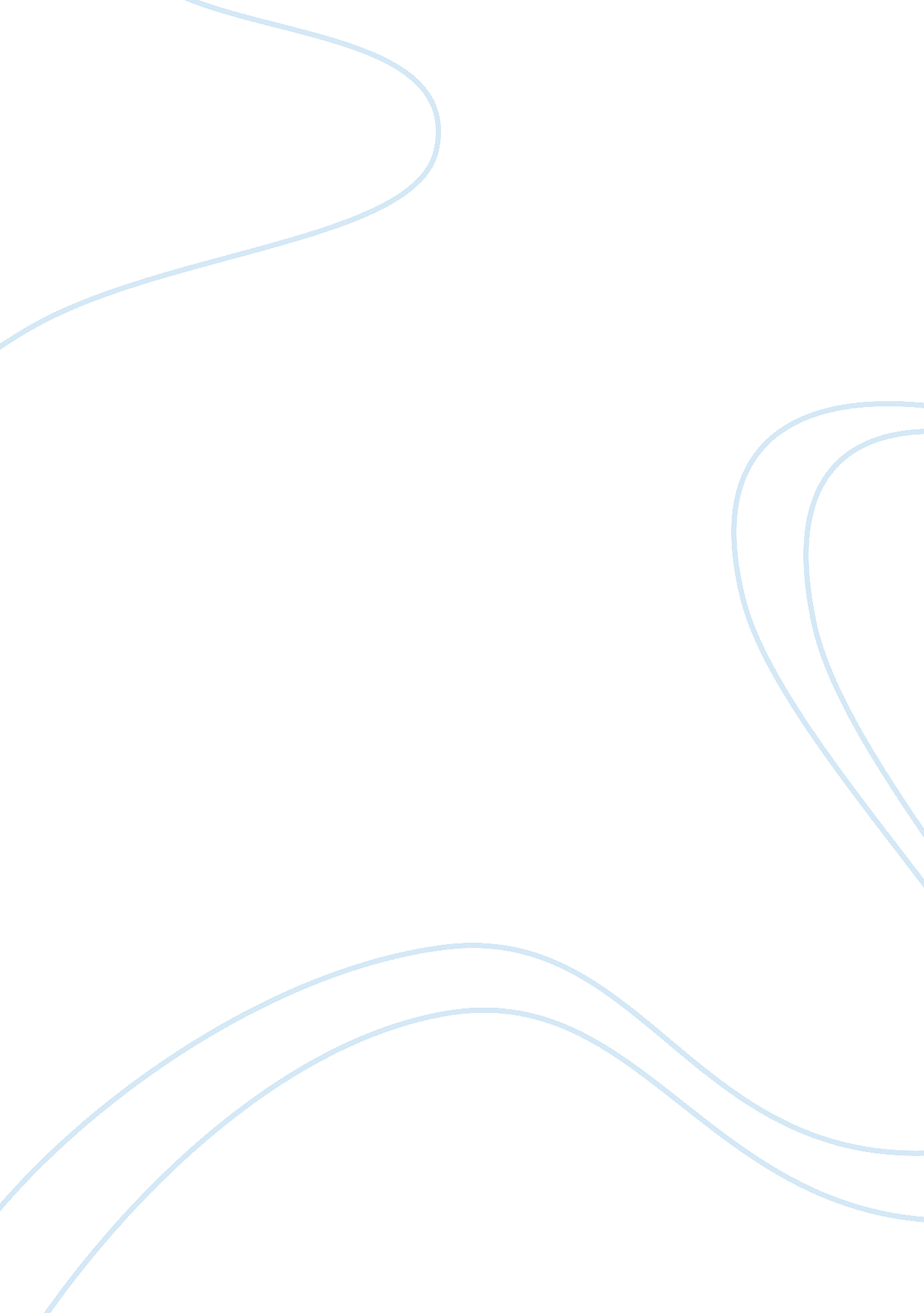 In to strive to be anything you want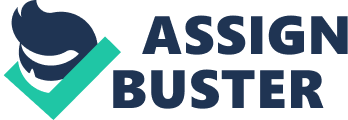 In order to live a good life, it is necessary to love others because when you love others you demonstrate selflessness, which is necessary for a good life. A good life is a life where you can grow in becoming anything you strive to be. In order to be the person you strive to be, you must first understand what it means to be a selfless person. You must be selfless because in order to strive to be the person you want to be, you need to understand that the needs of others come before your own needs. To be the person you strive to be, you must understand what it means to be an excellent person. Being an excellent person is essential for understanding what it means to love others. When you love others, you understand how to be an excellent person and how to value others as much as you value yourself. When you are selfless, you acknowledge the needs of others, before you can acknowledge your own. When you place the needs of others before your own, it demonstrates the love you obtain for others. Loving others and to have selflessness is necessary to live a good life.            A good life is a life where you are able to strive to be anything you want to be. When you become anything you strive to be, you benefit and acquire experiences that assist you into becoming an excellent person. Any experiences you face in your life, is what inspires you to become the person you are today. Such experiences is what allows you to feel appreciation towards others.            To feel appreciation for others is essential for living a good life because a person, who is able to be excellent, and has benefited from past-experiences, is able to feel appreciation for others. Therefore, makes you feel appreciation towards others because you recognize the pain they can feel. People that you begin to feel appreciation for are the ones that are beside you every day.            Being an excellent person depends on the others who stand beside you. Benefiting and communicating with others allows you to grow appreciation towards them. To have appreciation for others, you must acknowledge that you are not the only person that matters. When you open up to others you can learn to appreciate them, meaning you have respect for their feelings. Once you obtain respect for others, others will show the same respect towards you.            The love that you contribute with others demonstrates that you will go far and beyond to secure that love. This is portraying selflessness. It is when you become selfless you put the needs of others before your own. In order to be selfless, you must first know how to love, because that love is what will make you do things, far and beyond your power for the ones you love, therefore, when loving others you become defenseless.              Love makes you defenseless. When you love others, you give them your devotion. This means that when you love others you are giving them a portion of who you are. When you give others a portion of who you are, you are showing others the appreciation you have towards them. When you notice others showing that same appreciation in return, it shows the respect others have towards you. Therefore, others will value you as much as you value others. When you do things, you would not normally do, it shows how strongly you love and that portions of yourself lay in the lives of others who share that love with you. Loving others and acknowledging them equally as much as you acknowledge yourself makes you do things you would not normally do.            Doing things you would not normally do, shows selflessness, therefore, shows love. It is what makes you stronger for others. That thing you would not normally do means you are capable of doing it when it comes to loving others. This is what it means to be selfless. Demonstrating selflessness means that you, as a person, can put your needs last and the needs of others first. In order to live a good life, it is necessary to love others because loving others demonstrates selflessness, which is necessary for a good life. A good life is a life where you can strive to be anything you acquire to be, which is, an excellent person. To become an excellent person you must learn from past-experiences of others beside you. Others who stand beside you are part of your everyday life. When you can acknowledge others as much as you acknowledge yourself, it means you have obtain appreciation and love for others. When becoming a selfless person, you are able to value others as much as you value yourself. 